3 priedasStudijų dalyko (modulio) aprašas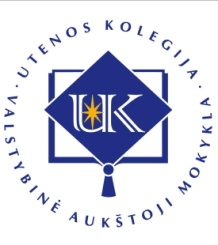 DALYKO PAVADINIMAS LIETUVIŲ KALBADALYKO PAVADINIMAS ANGLŲ KALBADalyko aprašasBENDROJI INFORMACIJAstudijų REZULTATAI ir vertinimO METODAIDALYKO TURINYS DALYKO STUDIJŲ PASIEKIMŲ VERTINIMASUtenos kolegijoje studijos vykdomos ir studentų įgytos žinios bei gebėjimai vertinami dešimtbale kriterine vertinimo sistema. Dalyko studijų rezultatų vertinimas atliekamas viso semestro ir egzaminų sesijos metu. Studijų rezultatų vertinimo tvarka studentui pateikiama dalyko studijų pradžioje. Studento pasiekimams įvertinti naudojama dešimties balų vertinimo skalė; vertinimo procentui suskaičiuoti apvalinant dešimtąsias ir šimtąsias balų dalis taikomos matematinės apvalinimo taisyklės.Dalyko studijos baigiamos egzaminu/projektiniu darbu/gynimu. Galutinis dalyko įvertinimas yra kaupiamasis balas. Studijų metu įgytos žinios ir gebėjimai vertinami pagal formulę: GV = ....% TA + .....% EReikalavimai atsiskaitymams (pasirinkite tinkamiausią atvejį iš pateiktų pavyzdžių ir jį pritaikykite rengiamam dalykui):Projektinį darbą studentui leidžiama gintis tik tuo atveju, jeigu dalyko studijų eigoje atsiskaityta pagal dalyko programoje nustatytą žinių ir gebėjimo tvarką. Praktinių užsiėmimų lankymas studentui yra privalomas. Jei studentas be pateisinamos priežasties praleido 30 proc. šių užsiėmimų (jei tai sudaro ne mažiau kaip 6 valandas) ir daugiau, jis paliekamas kartoti dalyką. Egzaminą studentui leidžiama laikyti tik tuo atveju, jeigu dalyko studijų eigoje atsiskaityta pagal dalyko programoje nustatytą žinių ir gebėjimo tvarką. Dalykas užbaigiamas praktikos ataskaitos gynimu. Praktikos lankomumas studentui yra privalomas. Jei studentas be pateisinamos priežasties praleido 20 proc. praktikos, jam neleidžiama gintis praktikos. Jis paliekamas kartoti praktiką.REKOMENDUOJAMA LITERATŪRAStudijų programaStudijų pakopaStudijų pakopaDalyko kodas Dalyko lygmuoDalyko tipasDalyko tipasDėstymo būdasProgramos dalisProgramos dalisDalyko dėstytojai (pareigos, mokslinis laipsnis, vardas, pavardė)Būtinas pasirengimas dalyko studijoms KursasSemestrasDalyko apimtis...   kreditai … val. teorinių užsiėmimų, …. val. praktinių užsiėmimų … val. konsultacijų… val. savarankiško darbo ...   kreditai … val. teorinių užsiėmimų, …. val. praktinių užsiėmimų … val. konsultacijų… val. savarankiško darbo ...   kreditai … val. teorinių užsiėmimų, …. val. praktinių užsiėmimų … val. konsultacijų… val. savarankiško darbo ...   kreditai … val. teorinių užsiėmimų, …. val. praktinių užsiėmimų … val. konsultacijų… val. savarankiško darbo Dalyko anotacija (ne daugiau kaip 200 žodžių)Vertinimo formaNUMATOMI STUDIJŲ REZULTATAINUMATOMI DALYKO STUDIJŲ REZULTATAIDALYKO TEMOSSTUDIJŲ METODAI REZULTATAMS PASIEKTISTUDIJŲ PASIEKIMŲ VERTINIMO METODAIModulio kodasTemos Nr.Temos pavadinimasKontaktinės val.Kontaktinės val.Kontaktinės val.Savarankiško darbo val.Modulio kodasTemos Nr.Temos pavadinimasTeoriniai užsiėmimaiPraktiniai užsiėmimaiKonsultacijosSavarankiško darbo val.1.Temos pavadinimas1.1 praktinis darbas1.1 savarankiškas darbas 1.2 praktinis darbas1.1 savarankiškas darbas1.Konsultacija2.Temos pavadinimas2.2.2.Iš viso:GV– galutinis vertinimasTA– tarpiniai atsiskaitymai (visi tarpiniai atsiskaitymai turi būti išvardinti ir žemiau nurodyta    kaip bus vertinami)E– egzaminasVertinimo strategijaVertinimo strategijaSvoris procentaisAtsiskaitymo laikasVertinimo kriterijaiVertinimo kriterijaiEil.Nr.Leidimo metaiLeidinio autoriai ir pavadinimai LeidyklaLeidyklaEgzempliorių skaičius Utenos kolegijos bibliotekojePrieiga internetuPagrindinė literatūra	Pagrindinė literatūra	Pagrindinė literatūra	Pagrindinė literatūra	Pagrindinė literatūra	Pagrindinė literatūra	Pagrindinė literatūra	Papildoma literatūraPapildoma literatūraPapildoma literatūraPapildoma literatūraPapildoma literatūraPapildoma literatūraPapildoma literatūraInterneto svetainėsInterneto svetainėsInterneto svetainėsInterneto svetainėsInterneto svetainėsInterneto svetainėsInterneto svetainėsSvetainės pavadinimasSvetainės pavadinimasSvetainės pavadinimasSvetainės pavadinimasPrieigaPrieigaPrieiga